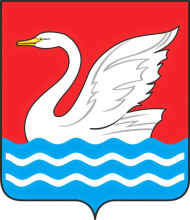 МОСКОВСКАЯ ОБЛАСТЬТерриториальная избирательная комиссия города Долгопрудный_____________________________________________________________________________________________141700, Московская область, г. Долгопрудный, пл. Собина, д.3, тел. 408-72-00РЕШЕНИЕот 25 май 2023 года								№ 22/2-рО назначении председателей участковых избирательных комиссий избирательных участков № 337, 338, 339, 340, 341, 342,  343, 344, 345, 346, 347, 348, 349, 350, 351, 352, 353, 354, 355, 356, 357, 358, 359, 360, 361, 362, 363, 364, 365, 366, 367, 368, 369, 370, 371, 372, 373 , 374, 375, 376, 377, 378 города ДолгопрудныйВ соответствии с пунктом 7 статьи 28 Федерального закона «Об основных гарантиях избирательных прав и права на участие в референдуме граждан Российской Федерации» от 12.06.2002 № 67-ФЗ, Постановлением Центральной избирательной комиссии Российской Федерации от 15.03.2023 № 111/863-8 «О Методических рекомендациях о порядке формирования территориальных, окружных и участковых избирательных комиссий», решения территориальной комиссии города Долгопрудный от 25.05.2023 года № 22/1 «О формировании участковых избирательных комиссий избирательных участков № 337, 338, 339, 340, 341, 342,  343, 344, 345, 346, 347, 348, 349, 350, 351, 352, 353, 354, 355, 356, 357, 358, 359, 360, 361, 362, 363, 364, 365, 366, 367, 368, 369, 370, 371, 372, 373, 374, 375, 376, 377, 378 города Долгопрудный» рассмотрев предложения по кандидатурам для назначения председателями участковых избирательных комиссий избирательных участков № 337, 338, 339, 340, 341, 342,  343, 344, 345, 346, 347, 348, 349, 350, 351, 352, 353, 354, 355, 356, 357, 358, 359, 360, 361, 362, 363, 364, 365, 366, 367, 368, 369, 370, 371, 372, 373, 374, 375, 376, 377, 378 города Долгопрудныйтерриториальная избирательная комиссия города Долгопрудный РЕШИЛА:Назначить председателями участковых избирательных комиссий избирательных участков № 337, 338, 339, 340, 341, 342,  343 ,344, 345, 346, 347, 348, 349, 350, 351, 352, 353, 354, 355, 356, 357, 358, 359, 360, 361, 362, 363, 364, 365, 366, 367, 368, 369, 370, 371, 372, 373, 374, 375, 376, 377, 378 членов участковых избирательных комиссий с правом решающего голоса согласно Приложению № 1.Председателям участковых избирательных комиссий, назначенным настоящим решением, созвать первые заседания участковых избирательных комиссий не позднее 07.06.2023 г. Направить настоящее решение председателями участковых избирательных комиссий избирательных участков № 337, 338, 339, 340, 341, 342,  343, 344, 345, 346, 347, 348, 349, 350, 351, 352, 353, 354, 355, 356, 357, 358, 359, 360, 361, 362, 363, 364, 365, 366, 367, 368, 369, 370, 371, 372, 373, 374, 375, 376, 377, 378 и в Избирательную комиссию Московской области.Опубликовать настоящее решение в официальном печатном средстве массовой информации г. Долгопрудный «ВЕСТНИК - ДОЛГОПРУДНЫЙ» и разместить на странице территориальной избирательной комиссии на портале администрации г.о. Долгопрудный. 5.Опубликовать настоящее решение в сетевом издании «Вестник Избирательная комиссия Московской области».  6. Контроль за выполнением настоящего решения возложить на Панченко Н.А. - председателя территориальной избирательной комиссии города Долгопрудный.Председатель территориальнойизбирательной комиссии						Н.А. ПанченкоСекретарь заседания территориальнойизбирательной комиссии						И.М. ТюринПриложение № 1 к решению территориальной избирательной комиссии города Долгопрудный от 26.05.2023 № 22/2-рСписок председателей участковых избирательных комиссий избирательных участков № 337, 338, 339, 340, 341, 342,  343, 344, 345, 346, 347, 348, 349, 350, 351, 352, 353, 354, 355, 356, 357, 358, 359, 360, 361, 362, 363, 364, 365, 366, 367, 368, 369, 370, 371, 372, 373, 374, 375, 376, 377, 378 города Долгопрудный№п/п№ избирательного участкаФамилия, имя, отчество337Солина Ирина Александровна338Молчанов Евгений Геннадьевич339Пароваткина Татьяна Александровна340Мандрико Лариса Васильевна341Маринина Нина Петровна342Кошелева Анна Владимировна343Важенина Анжела Михайловна344Леваева Алла Александровна345Белолипская Надежда Владимировна346Сметанина Оксана Николаевна347Якушева Наталья Дмитриевна348Федорова Елена Николаевна349Громова Елена Владимировна350Шадрина Татьяна Анатольевна351Анисимова Татьяна Сергеевна352Леонова Елена Анатольевна353Донник Александр Робертович354Соколова Татьяна Ивановна355Кононыхин Павел Николаевич356Исаева Елена Геннадьевна357Арутюнян Лаура Владимировна358Корнилова Светлана Борисовна359Бражникова Елена Николаевна360Мецгер Мария Владимировна361Цепляева Кира Валентиновна362Поливанова Марина Андреевна363Гаджиева Елена Геннадьевна364Степаненкова Екатерина Викторовна365Деянова Галина Владимировна366Давликанова Ольга Евгеньевна367Прокофьева Ольга Владимировна368Пануева Дарья Николаевна369Матвеева Татьяна Сергеевна370Аникина Алевтина Павловна371Наумкина Евгения Александровна372Чередник Елена Владимировна373Балан Светлана Михайловна374Блохина Надежда Александровна375Остапенко Елена Алексеевна376Смирнова Лариса Валентиновна377Жемаева Елена Леонидовна378Курилова Мария Александровна